Sanner’s Lake Silhouette Match Report – August 2023Multi-colored steel egg targets were the order of the day at the August silhouette match at Sanner’s Lake, both to add some target diversity as well as to (hopefully) increase visibility, especially at the longer distances.  That was the plan at least...although it didn’t quite work out in practice as the green eggs, fluorescent though they were, sort of disappeared into the foliage (i.e. weeds) at the longer distances.  But what the heck, the shooters were up to the challenge, and some impressive scores were tallied across the board.  At the top of the heap, Dave Heilmeier made it look easy, knocking down all 40 eggs in only his second time shooting this match, an impressive accomplishment...congrats to Dave!  Now, can he do it twice in a row?  That’s not been done before, so Dave has a chance to set a new range record at the next match...no pressure!  Further down the podium the race for second place was fast and furious but in the end Greg Banta lost the tie-breaker (based on his 100 yard target score) but still scored an excellent 36 hits.  Also a shout-out goes to Fran Cox for knocking down an impressive 27 eggs her first time out, including one of those pesky green ones at 100 yards, an outstanding performance for a first-timer.  Nice job, Fran!  See all the scores and details below. The next match will be on September 17th which is this year’s penultimate match, so get your rifle dialed-in and see how many you can knock down before the year is out.  See you at the range!  	Note: ties broken by distance: high score at 100y, followed by 77m, 60m, and finally 40mThe multi-colored targets look like out-of-season Easter Eggs!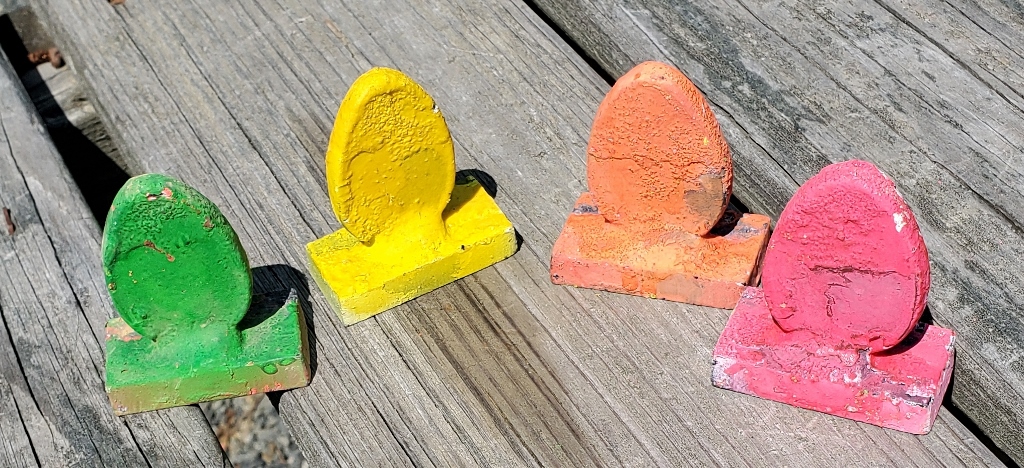 PlaceNameRifle40m60m 77m 100y Total1Dave HeilmeierAnschutz 1761 HB10101010402Mark SwierczekAnschutz 1416101079363Greg BantaVudoo V-22109107364Fran CoxRuger 10/2210971275 Jeff HeislerSavage Mark II910313